Wirsing in heller SoßeZutaten: 	1 Wirsing    ca. 1 kg	50 g getrocknete Tomaten	2 EL Kokosöl	400 ml Kokosmilch	300 ml Gemüsebrühe	Salz	PfefferDen Wirsing achteln. Dabei darauf achten, dass bei jedem Achtel  ein Stück Strunk bleibt, damit es nicht aus einander fällt. Das Öl in einer Pfanne (die auch in den Backofen kann) erhitzen. Die Wirsingachtel neben einander von beiden Seiten im Öl leicht anbraten. Mit Pfeffer und Salz würzen.Die getrockneten Tomaten klein schneiden und auf den Wirsing geben.Mit Kokosmilch und Brühe auffüllen und mit geschlossenem Deckel ca. eine halbe Stunde im vorgeheizten Backofen garen.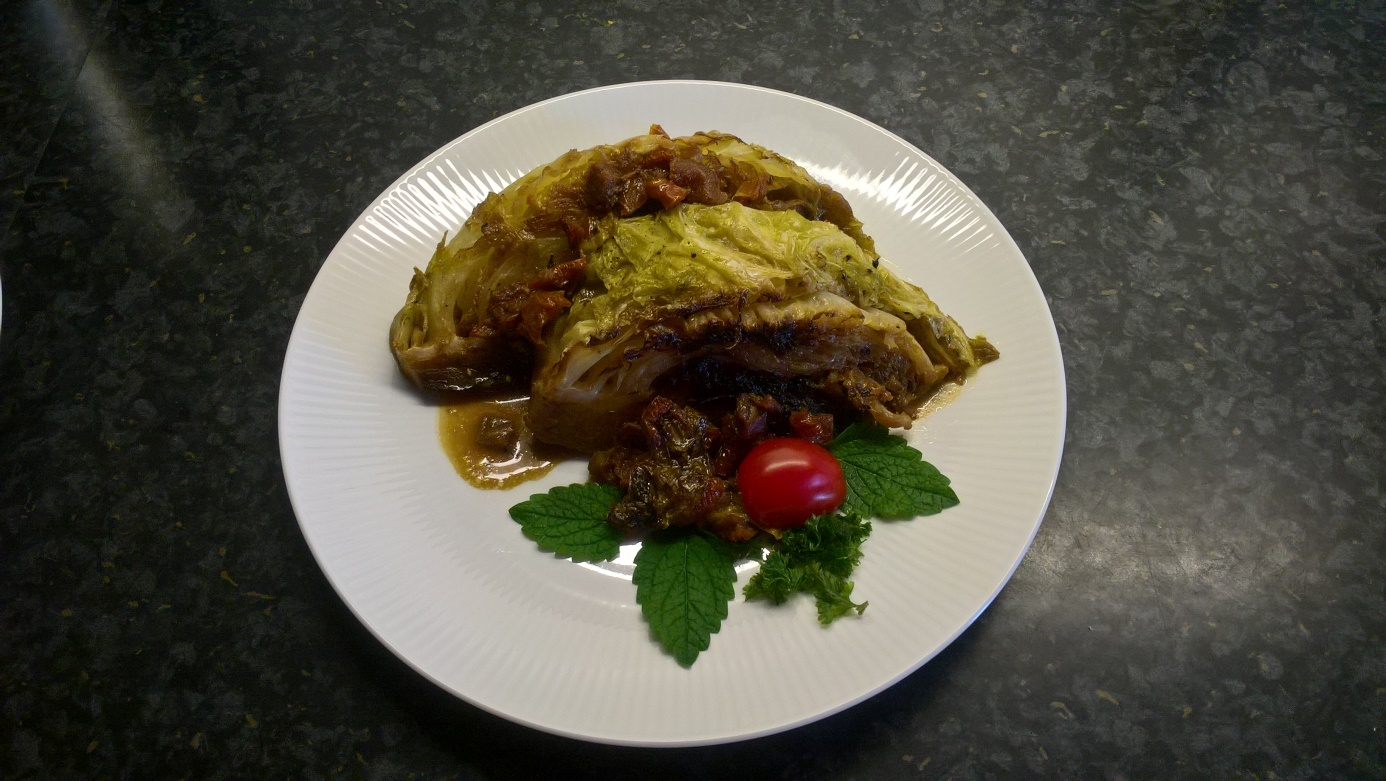 